Look!          Cover        Write            Check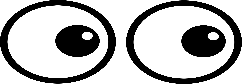 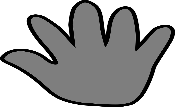 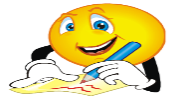 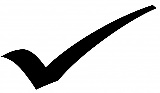 Which spelling words fit into these sentences?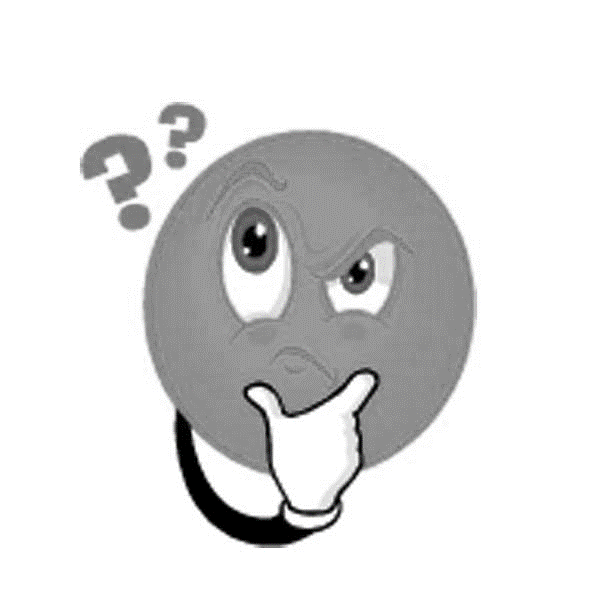 Look!          Cover        Write            CheckWhich spelling words fit into these sentences?Look!          Cover        Write            CheckWhich spelling words fit into these sentences?Look!          Cover        Write            CheckWhich spelling words fit into these sentences?Look!          Cover        Write            CheckWhich spelling words fit into these sentences?Look!          Cover        Write            CheckWhich spelling words fit into these sentences?Look!          Cover        Write            CheckWhich spelling words fit into these sentences?Look!          Cover        Write            CheckWhich spelling words fit into these sentences?SpellingFirst Try Second TrytheadototodayofSpellingFirst Try Second TrysaidsaysarewerewasisSpellingFirst Try Second TryhishasIyouyourtheySpellingFirst Try Second TrybeheweshemeorSpellingFirst Try Second TrynogosobymyothersSpellingFirst Try Second TryheretherewherelovecomesomeSpellingFirst Try Second TryoneonceaskfriendschoolputSpellingFirst Try Second Trypushpullfullhouseourand